A2 Revision – Products Safety- Risk AssessmentSelect a workshop machine or manufacturing process that you are familiar with and complete the below risk assessment.  Add a photograph of diagram of this machine or process belowName: Date: Image: Image: Image: HazardLevel of riskControl measure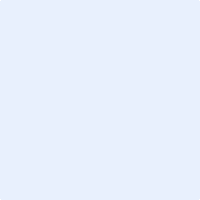 